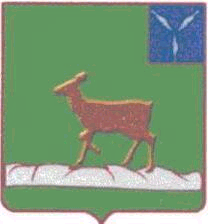 ИВАНТЕЕВСКОЕ РАЙОННОЕ СОБРАНИЕИВАНТЕЕВСКОГО МУНИЦИПАЛЬНОГО РАЙОНАСАРАТОВСКОЙ ОБЛАСТИЧетвертое заседание 	проект РЕШЕНИЕ №                                                                                       от 25 декабря 2023 годас. ИвантеевкаОб утверждении Положения о возмещении расходов, связанныхсо служебными командировкамиНа основании  статьи 19 Устава Ивантеевского муниципального района, соответствии с Федеральным законом от 6 октября 2003 года № 131-ФЗ «Об общих принципах организации местного самоуправления в Российской Федерации», статьи 168 Трудового кодекса Российской Федерации в целях создания условий для выполнения должностных обязанностей  главы муниципального района, депутатов, членов выборных органов местного самоуправления, лиц, замещающих муниципальную должность в Контрольно-счетном органе, выборных должностных лиц местного самоуправления, осуществляющих свои полномочия на постоянной основе, Ивантеевское районное Собрание РЕШИЛО:1. Утвердить Положение о возмещении расходов, связанных со служебными командировками согласно приложению.2. Опубликовать настоящее решение в официальном информационном бюллетене «Вестник Ивантеевского муниципального района» и разместить на официальном сайте администрации Ивантеевского муниципального района в сети «Интернет».3. Настоящее решение вступает в силу со дня официального опубликования.Председатель Ивантеевскогорайонного Собрания 	                                                                   А.М. НелинГлава Ивантеевского муниципального района Саратовской области                                                                 В.В. Басов  Приложение №1к решению районного Собранияот 25.12.2023 г. №«Об утверждении Положения  о возмещении расходов, связанныхсо служебными командировками»ПОЛОЖЕНИЕо возмещении расходов, связанных со служебными командировками1. Настоящее Положение разработано на основании Указа Президента Российской Федерации от 17.10.2022 N 752 "Об особенностях командирования лиц, замещающих государственные должности Российской Федерации, федеральных государственных гражданских служащих, работников федеральных государственных органов, замещающих должности, не являющиеся должностями федеральной государственной гражданской службы, на территории Донецкой Народной Республики, Луганской Народной Республики, Запорожской области и Херсонской области", Федерального закона от 06.10.2003 N 131-ФЗ "Об общих принципах организации местного самоуправления в Российской Федерации", Трудового кодекса Российской Федерации и Устава Ивантеевского муниципального района.2. Нормы Положения распространяются на главу Ивантеевского муниципального района, глав муниципальных образований, депутатов, членов выборных органов местного самоуправления, лиц, замещающих муниципальную должность в Контрольно-счетном органе, выборных должностных лиц местного самоуправления, осуществляющих свои полномочия на постоянной основе и регулирует вопросы о возмещении расходов, связанных со служебными командировками. 3. При направлении главы муниципального района, главы муниципального образования, депутатов, членов выборных органов местного самоуправления, лиц, замещающих муниципальную должность в Контрольно-счетном органе, выборных должностных лиц местного самоуправления, осуществляющих свои полномочия на постоянной основе, в служебные командировки в пределах Российской Федерации им обеспечивается:3.1. Возмещение расходов по проезду к месту командировки на территории Российской Федерации и обратно к месту постоянной работы (включая проездные документы, предоставление в поездах постельных принадлежностей), а также по проезду из одного населенного пункта в другой, если Работник командирован в несколько организаций, расположенных в разных населенных пунктах, воздушным, железнодорожным, водным и автомобильным транспортом возмещаются по фактическим затратам, подтвержденными проездными документами, но не выше стоимости проезда:а) главе муниципального района, главе муниципального образования, депутатам, членам выборных органов местного самоуправления, лицам, замещающим муниципальную должность в Контрольно-счетном органе, выборным должностным лицам местного самоуправления, осуществляющим свои полномочия на постоянной основе, - воздушным транспортом - по тарифу экономического класса;- морским и речным транспортом - по тарифам, установленным перевозчиком, но не выше стоимости проезда в двухместной каюте с комплексным обслуживанием пассажиров;- железнодорожным транспортом - в вагоне повышенной комфортности с четырехместными купе категории "К" или в вагоне категории "СВ";При отсутствии проездных документов оплата не производится.3.2. Возмещение расходов по проезду до станции, пристани, аэропорта оплачиваются при наличии документов (билетов), подтверждающих эти расходы.3.3. Возмещение расходов по бронированию и найму жилого помещения возмещаются (кроме тех случаев, когда предоставляется бесплатное жилое помещение) по фактическим затратам, подтвержденным соответствующими документами, по следующим нормам:а) главе муниципального района, главе муниципального образования, депутатам, членам выборных органов местного самоуправления, лицам, замещающим муниципальную должность в Контрольно-счетном органе, выборным должностным лицам местного самоуправления, осуществляющим свои полномочия на постоянной основе, - не более стоимости двухкомнатного номера;В случае если в населенном пункте отсутствует гостиница, лицам, направленным в служебную командировку, обеспечивается предоставление иного отдельного жилого помещения либо аналогичного жилого помещения в ближайшем населенном пункте с гарантированным транспортным обеспечением от места проживания до места командирования и обратно.3.4. Выплата дополнительных расходов, связанных с проживанием вне места постоянного жительства (суточных):- в размере 100 рублей за каждый день нахождения в командировке на территории Саратовской области;- в размере 200 рублей за каждый день нахождения в командировке за пределами Саратовской области;- в размере 400 рублей за каждый день нахождения в командировке в городах Москва и Санкт-Петербург.3.5. Возмещение расходов, связанных с предоставлением рабочего места, пользованием необходимыми материалами и оборудованием, а также всеми видами средств связи и транспортными средствами организаций, в которые глава муниципального района, глава муниципального образования,  депутаты, члены выборных органов местного самоуправления, лица, замещающие муниципальную должность в Контрольно-счетном органе, выборные должностные лица местного самоуправления, осуществляющие свои полномочия на постоянной основе, направлены для выполнения должностных обязанностей и исполнения полномочий.3.6. Возмещение расходов, связанных с оплатой услуг залов официальных лиц и делегаций, организуемых в составе железнодорожных и автомобильных вокзалов (станций), морских и речных портов, аэропортов (аэродромов), глава муниципального района, глава муниципального образования, депутатам, членам выборных органов местного самоуправления, лицам, замещающим муниципальную должность в Контрольно-счетном органе, выборным должностным лицам местного самоуправления, осуществляющим свои полномочия на постоянной основе.4. В период нахождения в служебных командировках на территориях Донецкой Народной Республики, Луганской Народной Республики, Запорожской области и Херсонской области:а) денежное вознаграждение (денежное содержание) выплачивается в двойном размере;б) дополнительные расходы, связанные с проживанием вне постоянного места жительства (суточные), возмещаются в размере 8480 рублей за каждый день нахождения в служебной командировке;в) могут выплачиваться безотчетные суммы в целях возмещения дополнительных расходов, связанных с такими командировками.5. Возмещение расходов по проезду к месту командирования и обратно к месту постоянной работы (включая страховой сбор по обязательному личному страхованию пассажиров на транспорте, оплату услуг по оформлению проездных документов и расходов за пользование постельными принадлежностями, а также при продолжительности командировки свыше 30 суток - оплату багажа), по бронированию и найму жилого помещения осуществляется на основании документов, предъявляемых лицами, направленными в служебную командировку, по месту своей постоянной работы.В случае отсутствия подтверждающих документов:- расходы по проезду не возмещаются;- расходы по найму жилого помещения возмещаются в размере 30 процентов установленной нормы суточных за каждый день нахождения в служебной командировке.6. Установить, что при направлении главы муниципального района, главы муниципального образования, депутатов, членов выборных органов местного самоуправления, лиц, замещающих муниципальную должность в Контрольно-счетном органе, выборных должностных лиц местного самоуправления, осуществляющих свои полномочия на постоянной основе, в служебные командировки на территории иностранных государств им возмещаются:а) расходы на оформление заграничного паспорта, обязательной медицинской страховки, оплату обязательного консульского и аэродромного сбора, оформление визы и других выездных документов (сборы за право въезда или транзита автомобильного транспорта, иные обязательные платежи и сборы) - в размере фактических расходов, подтвержденных соответствующими документами;б) расходы на выплату суточных в рублях в размере, установленном пунктом 3.4 настоящего Положения, - при проезде по территории Российской Федерации;в) расходы на выплату суточных в иностранной валюте в размерах и порядке, устанавливаемых Правительством Российской Федерации для организаций, финансируемых за счет средств федерального бюджета, - при проезде и за время пребывания на территории иностранного государства;г) транспортные расходы в связи с приобретением проездных документов при следовании к месту командирования и обратно и передвижении между населенными пунктами территории иностранного государства возмещаются в соответствии с пунктом 3.1 настоящего Положения;д) расходы по бронированию и найму жилого помещения - в размере фактических расходов, подтвержденных соответствующими документами, но не превышающих предельные нормы возмещения расходов по найму жилого помещения при краткосрочных служебных командировках на территории иностранных государств, устанавливаемые Министерством финансов Российской Федерации.7. Установить, что возмещение расходов, связанных со служебными командировками в пределах Российской Федерации и на территории иностранных государств, главе муниципального района, главе муниципального образования, депутатам, членам выборных органов местного самоуправления, лицам, замещающим муниципальную должность в Контрольно-счетном органе, выборным должностным лицам местного самоуправления, осуществляющим свои полномочия на постоянной основе, производится за счет средств, предусмотренных в бюджете Ивантеевского муниципального района на содержание соответствующих органов местного самоуправления Ивантеевского муниципального района.Председатель Ивантеевскогорайонного Собрания 	                                                                   		А.М. НелинГлава Ивантеевского муниципального района Саратовской области                                                                 	В.В. Басов  